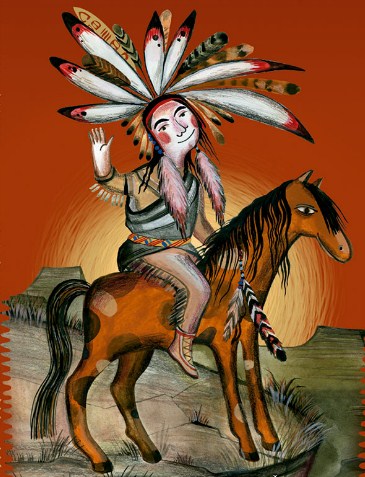 Как-то в стародавние времена раскинуло племя шайенов свой лагерь. По обычаю, поставили палатки в круг, а в середине дети затеяли игры. Но игр не получилось: люди давно уже голодали, и во всем лагере не было ни крошки еды.И тут вызвались людям помочь два могучих ведуна. На первом ведуне была бизонья накидка. На другом — точно такая же. Поглядели они друг на друга, удивились, что одеты совсем одинаково! Лица раскрашены одинаково, перья на уборах вьются одинаково..Первый ведун сказал:—   Не держишь ли ты на меня зла? Зачем подражаешь моему наряду?  Ты что, смеешься надо мной?Другой ответил:—   По-моему это ты смеешься надо мной! Кто научил тебя вырядиться так?А первый ведун объясняет:—   Мне привиделось во сне, будто я отправился к чистому, прозрачному ручью, что течет вблизи нашего лагеря, и там, в ручье   я и проведал про это платье.Второй так сказал:—   И я отправился к ручью, который увидел во сне, и там проведал про свое платье!Они жарко заспорили, а потом решили:—   Пойдем к ручью вместе и посмотрим, у кого из нас больше прав носить этот наряд.Они пошли к ручью, а все люди следом за ними. У ручья один ведун с вызовом спросил другого:—   Посмеешь ли ты войти в ручей? Другой ответил:—   Я-то посмею! А ты?Они вместе вошли в ручей, заходили в воду все глубже и глубже, а потом погрузились на самое дно.Там, на дне, ведуны увидели старуху, которая жила в этом ручье. Старуха спросила их:—   Зачем пришли?Оба ведуна были очень голодны, поэтому они ответили:—   В нашем племени нечего есть. Помоги нам!Тогда старуха дала каждому по миске с едой; одну миску она наполнила кукурузой, а другую — пеммиканом.Ведуны возвратились к своему племени и отдали еду людям. Каждый наелся досыта— все племя, до самого малого ребенка. Но сколько бы ни ели из мисок, они так и оставались полными.Эту старую-престарую сказку часто рассказывают шайены. Они хорошо помнят, откуда в их племени появилась привычная еда — кукуруза и пеммикан.